COLEGIO NUESTRA SEÑORA DE POMPEYA3° AÑO MEDIO ARTES VISUALES PROFESORA BLANCA TIRADOGUIA 3NOMBRE Y APELLIDOS…………………………………………………………………………………………………….UNIDAD 1   CREAR Y EXPRESAROBJETIVO DE APRENDIZAJE. ANALIZAN   E INTERPRETAN  PROPOSITOS EXPRESIVOS DE OBRAS VISUALES  MULTIMEDIALES CONTEMPORANEAS, A PARTIR DE CRITERIOS  ESTETICOS, LENGUAJE  VISUAL,  MATERIALIDAD, PROCEDIMIENTOS, EMOCIONES,  SENSACIONES E IDEAS, ENTRE OTROS, UTILIZANDO CONCEPTOS, IMÁGENES , ESTETICOS Y TECNICOS.ACTIVIDAD 1INVESTIGAR EN DIFERENTES FUENTES SOBRE ARTISTAS MULTIMEDIALES Y  SUS OBRAS . A PARTIR DE LAS OBSERVACION DE SUS OBRAS  ESCRIBE QUE EMOCIONES Y SENSACIONES  GENERAN EN EL OBSERVADOR. ESCRIBIR 2 BIOGRAFIAS A ELECCION PERSONAL Y DESARROLLA UNA IDEA  F RENTE A SU CONTENIDO  ARTISTICO  , TECNICO Y TEMATICO .ACTIVIDAD 2LA SIGUIENTE ACTIVIDAD REPRESENTA EL ARTE MULTIMEDIA,  A TRAVES DE IMÁGENES DE UN CHILENO  ALFREDO  JAAR  Y DE 2 FRANCESES  QUE,  UNIDOS EXPRESAN  E INTEGRAN UNA VARIEDAD DE ELEMENTOS QUE ENRIQUECEN  UNA OBRA DE ARTES CONTEMPORANEA,  COMO MEDIO ARTISTICOS, TECNOLOGIA  DE MANERA INNOVADORA.OBSERVA LAS SIGUIENTES IMÁGENES Y RESPONDE   PAGINA 2¿QUE TEMAS TRATAN LOS ARTISTAS MULTIMEDIALES EN ESTAS OBRAS?¿QUE MEDIOS ARTISTICOS ESTAN PRESENTE EN ESTAS OBRAS Y COMO SE INTEGRAN?¿QUE SENSACION Y EMOCIONES GENERAN ESTAS OBRAS? PREGUNTA A LOS QUE ESTAN A TU ALREDEDOR  Y ESCRIBE SUS SENSACIONES.¿QUE MATERIALES CREES TU QUE UTILIZARON PARA REALIZAR ESTAS  OBRAS?ACTIVIDAD 3SELECCIONA UNA TEMATICA  LIBRE Y CREA TU OBRA MULTIMEDIAL,  UTILIZANDO EL MATERIAL QUE TU DESEES.  LO IMPORTANTE QUE TE EXPRESES LIBREMENTE, DANDO A CONOCER UNA IDEA  INNOVADORA  EN TU CROQUERA O HOJA DE BLOCK  , HOJA EN BLANCO,  O LO QUE TU CREAS CONVENIENTE.  RECUERDA QUE ES PARA EXPONER DESPUES.EVALUACIONInvestiga en diferentes fuentes sobre artistas  multimediales   y sus obras .10ptosInterpreta propósitos expresivos  de las obras a partir de emociones sensaciones e ideas que generan.Analizan y escriben la relación entre los elementos de integración  presentes en las obras multimediales.Expresan en una obra multimedial  los conceptos de integracion  artística y tecnológicas.Expone su trabajo.OBSERVACION DE IMÁGENES MULTIMEDIALES  DE LA ACTIVIDAD  2 .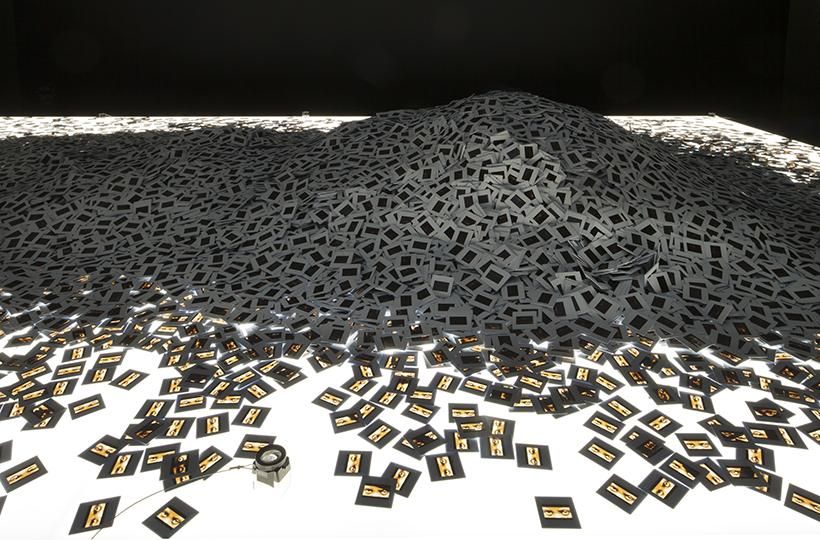 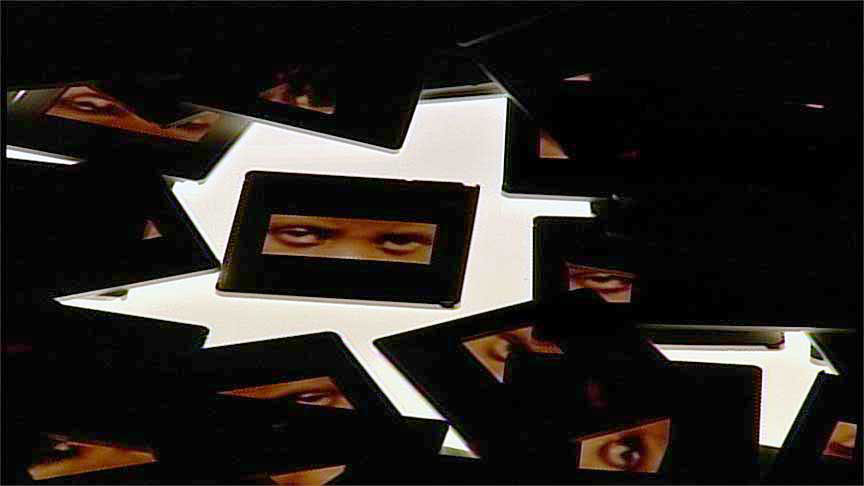 Adrien Mondont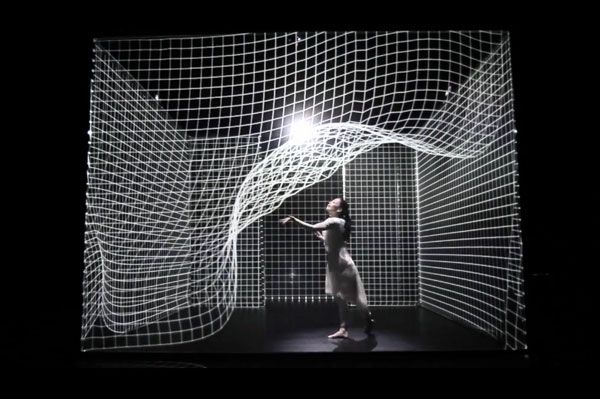 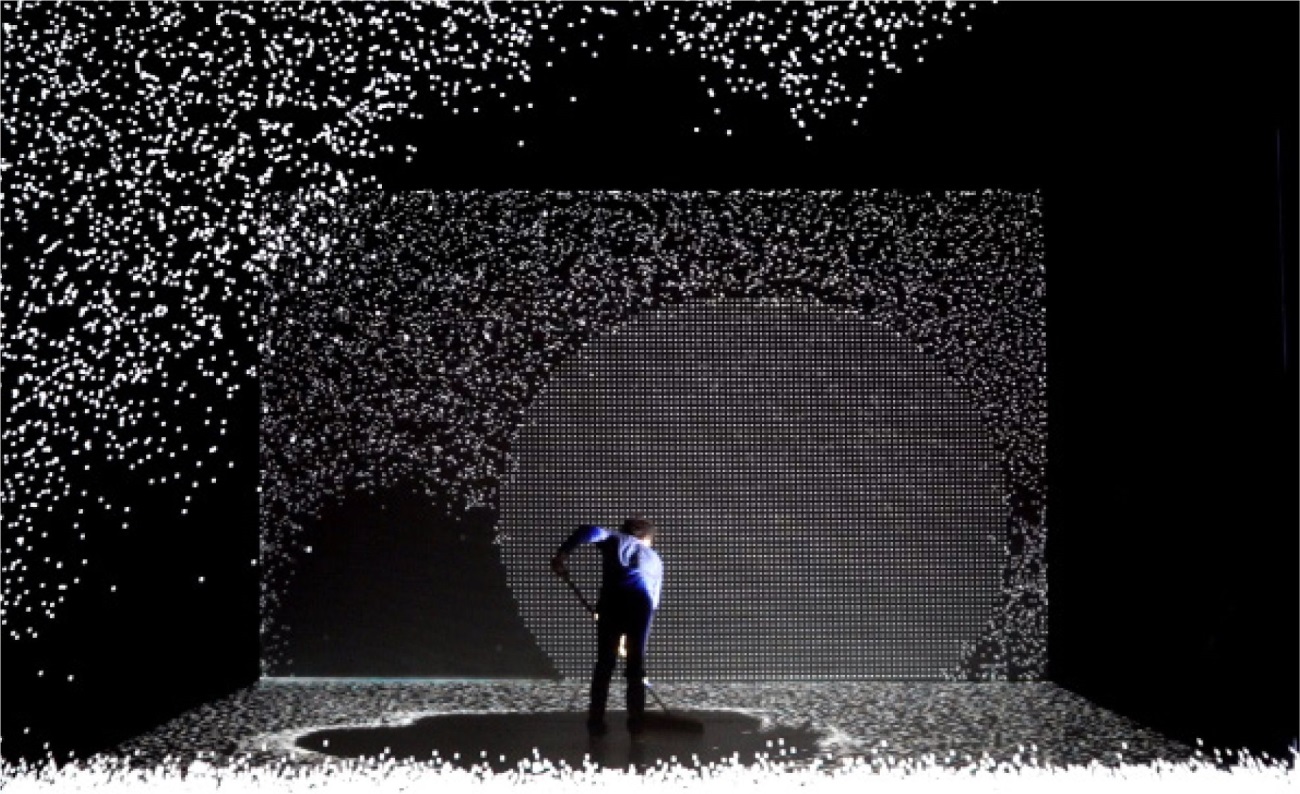 